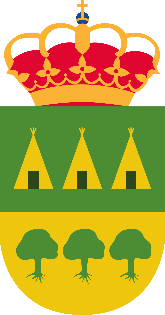 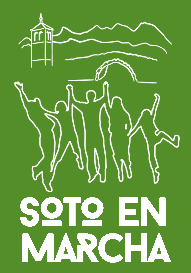 FICHA AUTORIZACIÓN CESIÓN DE DATOSD/Dª                                                                                  D.N.I                                      Domicilio:                                                                         C.P.                            Teléfono:                                                                          e-mail:En representación:Nombre Empresa:                                                      Actividad:                            CIF:                                                                                Domicilio:                                    C.P.                                     Teléfono:                                                                     e-mail:En representación:Nombre Asociación/ Club:                                                        CIF:                                                      Domicilio:                                                                      C.P.                                     Teléfono:                                                                       e-mail:Por favor, devuélvanos este documento marcando con una x el canal o los canales de comunicación a los que desea pertenecer o de los que desea recibir información: Newsletter quincenal: Quiero recibir en mi e-mail toda la información de interés de Soto del Real. Directorio de empresas: Facilito mis datos para estar en el directorio de empresas que elabora el ayuntamiento de Soto del Real con las empresas y los profesionales del municipio, autorizando a la difusión del mismo, en el caso de ser necesario. Información de interés: Autorizo al ayuntamiento de Soto del Real a enviarme información que considere relevante para mi actividad. Foro TODOSOTO: Desde el ayuntamiento de Soto del Real estamos trabajando para poner en marcha el foro TODOSOTO. Un espacio donde compartir trabajos, intercambiar, comprar o vender aquellas cosas que ya no utilizamos, pero sobre todo, facilitar un espacio a los negocios locales para que se den a conocer y comuniquen sus promociones y ofertas. Marca con una x  esta casilla y te enviaremos tus claves personales que te permiten acceder a la zona de negocios locales. Dentro de tu negocio podrás actualizar el perfil con tus datos, subir fotografías, complementarlo con información sobre tus productos o servicios, publicar promociones, etc...                                                    En Soto del Real, a     de                      de  2017                                                                         Firma del interesadoDe conformidad a la Ley Orgánica de Protección de Datos de Carácter Personal 15/1999 de España, le informamos que los datos de contacto utilizados para la presente comunicación están incluidos en un fichero debidamente inscrito ante el RGPD con la finalidad de posibilitar las comunicaciones a través de los correos electrónicos de newsletter@ayto-sotodelreal.es o comunicacion@ayto-sotodelreal.es con los distintos contactos  que esta mantiene dentro del ejercicio de su actividad.Sin perjuicio de ello se le informa de que usted podrá ejercitar los derechos de acceso, rectificación, cancelación y oposición para lo cual debe dirigirse a: Ayuntamiento Soto del Real, Plaza de la Villa s/n, 28791, Soto del Real.